  Tips on Informational Interviews 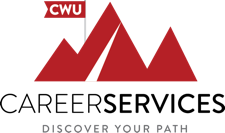 What is an Informational Interview?Informational interviews are a method of gathering information about a particular career or occupation by interviewing someone currently employed in a field you plan to pursue. They can be used for three types of career research: seeking information about a specific occupation, information about an industry, or about a specific company. In all cases, they should never be used as a way to ask for a job.What are the benefits of conducting informational interviews?You get to practice your interviewing skills without any pressure, as you are the interviewer. However, it’s likely you’ll get to practice answering some questions as well.You will learn about an occupation from the inside-out, from someone currently performing that job, rather than simply looking at occupational data and job descriptions.You can discover what motivated an individual to pursue or choose an occupation, and the path they took to achieve their current position.You can develop a greater awareness and familiarity with the terminology or vocabulary that may be unique to that particular field.You will also impress the career professionals you interview by demonstrating your motivation and desire to learn more about your chosen field.You are likely to find out about occupational opportunities you never knew existed.You will learn a lot about yourself and gain greater confidence in participating in interview situations.How do you find people to interview?Start with family and friends, acquaintances, any service providers you know performing the kind of work you’d like to do.Request referrals from faculty, or search CWU’s Wildcat Career Network for contacts at companies that may interest you.Search for alumni and career professionals in your field through LinkedIn.Research company or agency websites, or professional association websites in fields or industries where you want to work.Research a specific person, if you have one in mind.How do you schedule an informational interview?Cold call or email a concise, professional, message that can be responded to easilyDon’t let worries about contacting a stranger discourage you. People who love what they do love to talk about what they do. Reaching out to someone you want to get to know is flattering for them. You just need to make sure that you send the right message to the right person.How do you prepare for an informational interview?Research the person you want to interview using Google, LinkedIn, or the company website where they work.Determine what you want to gain from the interview.Prepare a short list of questions that are not answered on a company/agency website, or easily answered elsewhere.Test your videoconferencing equipment and use a professional-like backdrop.How long should informational interviews last?Ask for 20 minutes. Let them do the talking.Manage your time. Be respectful of theirs. Let them do the talking. Alert them when the 20 minutes is up.If their schedule allows, they may often give you more time. Be careful not to overextend your welcome.What questions should you ask?There are hundreds of questions you could ask, depending on the field you plan to pursue. But never ask for a job! Here is a list of some good questions to ask in your initial interviews.What motivated you to pursue this field, and what path did you take to achieve your current position?What do you like most about your job? Like least?What are the most important skills you use daily?What recommendations do you have for someone who is just starting out in this field?Can you suggest anyone else who you believe would be another good person for me to interview?What do you do after the interview?Always thank the career professional for their timeAsk them to forward you any information they think might help you to learn more about the occupation or fieldSend them a thank you email within 24 hoursKeep them informed of your progressConnect with them on LinkedInFollow-up with any referrals they providedLinks to some articles on informational interviewinghttps://www.monster.com/career-advice/article/informational-interviewinghttps://career.berkeley.edu/Info/InfoInterviewhttps://www.themuse.com/advice/5-tips-for-nonawkward-informational-interviewshttps://www.themuse.com/advice/3-steps-to-a-perfect-informational-interviewhttps://www.careercontessa.com/advice/questions-to-ask-informational-interview/https://career.berkeley.edu/Info/InfoQuestions